Behind the C’s NewsApril 2022April Showers Bring May FlowersOr in this case, showers of excitement for the Capital City Chordsmen annual show, A Night at The Oscars! Get your tickets soon, as at the time of the newsletter being published 175 tickets have been sold.  Select the following link to purchase your tickets Capitol City Chordsmen.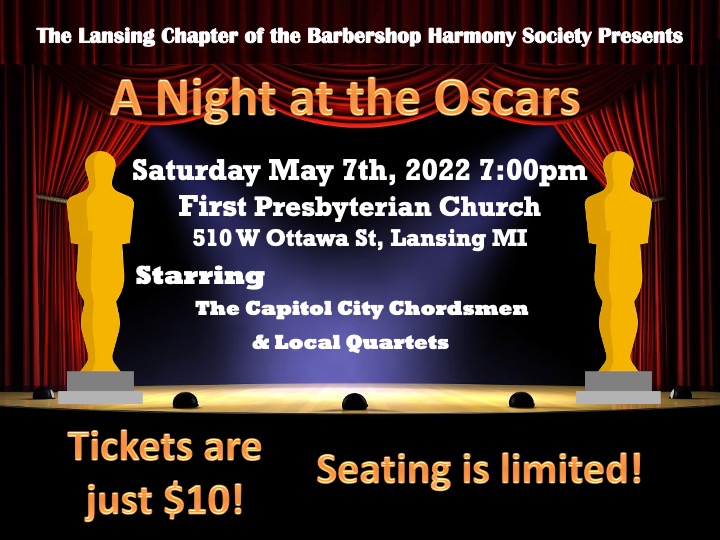 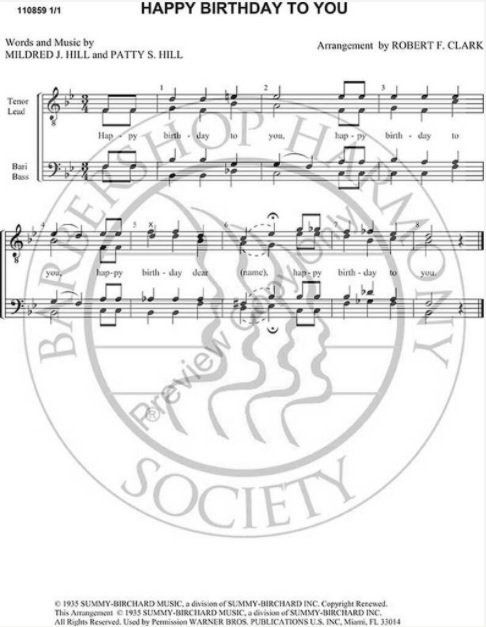 Noteworthy NewsThe history of the Capital City Chordsmen Video was recently updated and released.  Select the link below to view this important historical preservation video of our chorus: History of Capital City Chordsmen Jokes from Rich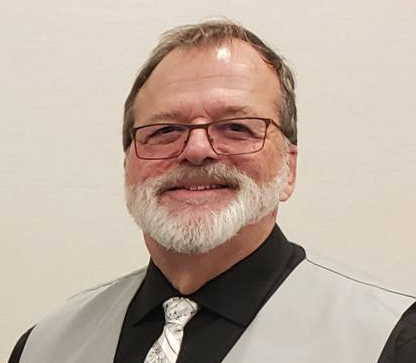 “Bill, our baritone is from Buffalo, the rest of us are from normal parents….”“If you eat pasta and antipasto at the same time will you still be hungry?”“What do you get when you cross a Frenchman and a janitor?  Jacques custodian!”A Barbershop Themed Word Search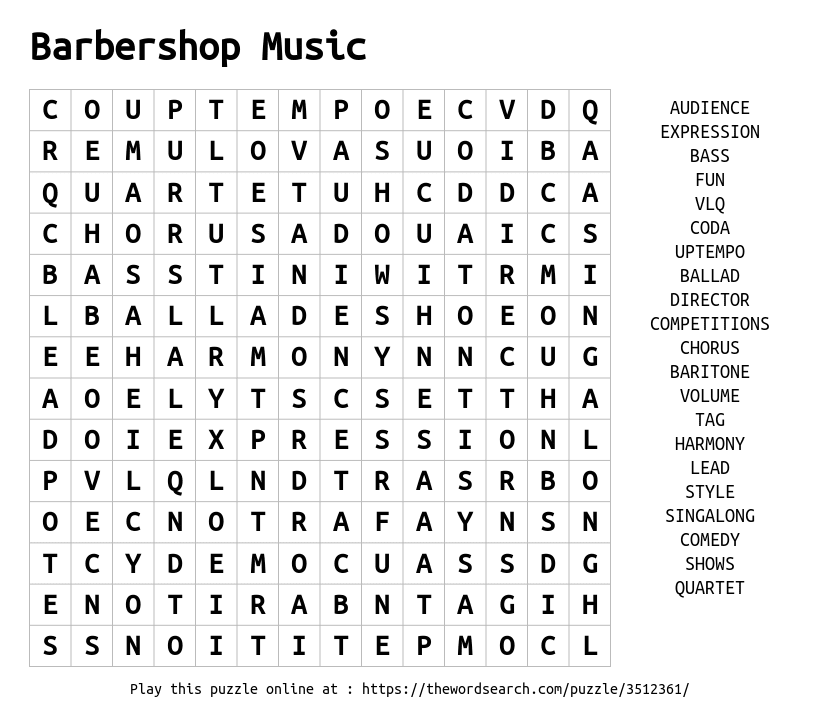 News from The Pioneer DistrictSpring 2022 Convention in Grand RapidsWritten by Pioneer District. Updated at 3/1/2022, 12:27:19 PMThe Spring 2022 Pioneer District Convention will be held in Grand Rapids on April 29th & 30th.The contest venue will be at the DeVos Center for Arts and Worship at Grand Rapids Christian High School, and the headquarter hotel will be the Doubletree Hotel on 28th Street.